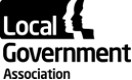 Meeting:  City Regions BoardDate: 23 November 2022City Regions Board meetings Forward PlanPurpose of reportFor direction SummaryThis short paper sets out future Board dates with proposals for discussion topics.
Is this report confidential?  No Recommendation/sThat the City Regions Board comment on and agree the forward plan. Contact detailsContact officer: Rebecca CoxPosition: Principal Policy AdviserPhone no: 0207 187 7384Email:	rebecca.cox@local.gov.ukCity Regions Board meetings forward planBackground  The Board will meet five times over the course of the Board cycle. The following table sets out a draft forward plan for members’ comment. The plan will be updated and further content added throughout the cycle in response to current events and Board priorities. Proposal  Next steps With Ministerial portfolios now confirmed, officers will draft an invitation to Dehenna Davison MP, Levelling Up Minister, to join a future Board meeting. DatePapersGuest speaker(s)30 September 2022Terms of referenceWork programmeFuture of CitiesLevelling Up Economic inclusionUrban resilienceGreen jobs – retrofit skillsGrowth funding23 November 2022LGA Business PlanFuture of Cities Growth funding – implications of the fiscal event for city regions and urban areasLevelling Up – recommendations from LU Locally InquiryHealth devolution and NHS local growth workGreen jobs – retrofit skills update on BEIS projectLearning from place pilotsSimon Kaye, Reform25 January 2023Future of Cities – preparations for summitLevelling Up – next steps for Work Local; overview on economic development teams’ skills needs and the LEP integration process; Urban resilience – Bristol heat mapGreen jobs Growth funding project Shared IntelligenceBristol officer; Space Syntax22 March 2023Future of CitiesLevelling Up Locally next stepsFindings from economic inclusion work Urban resilienceGreen jobs - retrofit skills project update and next stepsGrowth funding – project findings14 June 2023Future of CitiesLevelling Up Locally next stepsUrban resilienceGreen jobs Growth funding – project findingsBoard’s annual report